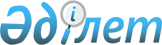 Решение Алматинского областного маслихата N 18-133 от 1 июля 2005 года "Об утверждении ставок платы за пользование водными ресурсами поверхностных источников Алматинской области"
					
			Утративший силу
			
			
		
					Решение маслихата Алматинской области от 13 июля 2006 года N 29-223. Зарегистрировано в Департаменте юстиции Алматинской области от 8 августа 2006 года N 1967. Утратило силу - решением Алматинского областного маслихата N 29-182 от 17 февраля 2010 года      Сноска. Утратило силу - решением Алматинского областного маслихата от 17.02.2010 N 29-182

      В соответствии с подпунктом 5 статьи 38 Водного Кодекса Республики Казахстан и статьи 28 Закона Республики Казахстан "О нормативных правовых актах" Алматинский областной маслихат РЕШИЛ:

       

1. Внести в решение Алматинского областного маслихата от 01 июля 2005 года N 18-133 "Об утверждении ставок платы за пользование водными ресурсами поверхностных источников" зарегистрированного в Реестре государственной регистрации нормативных правовых актов 8 августа 2005 года за N 1939, опубликованного в газетах "Огни Алатау", "Жетысу" N 95 от 28 августа 2005 года следующие изменения:

      - в приложение пункт 3 "Сельское хозяйство", вместо ставок 2,73 тиына применить ставку "0".

       

2. Настоящее решение вводится в действие по истечении 10 календарных дней после дня его первого официального опубликования.

      Председатель сессии

      областного маслихата                       А. Мамбеталиев      Секретарь областного 

      маслихата                                  А. Сыдык
					© 2012. РГП на ПХВ «Институт законодательства и правовой информации Республики Казахстан» Министерства юстиции Республики Казахстан
				